Муниципальное бюджетное дошкольное образовательное учреждение«Детский сад №37»НОД: Веточка рябины с кистью ягодиз пластилина своими руками.Подготовилапедагог МБДОУ №37Юмаева Рушания Саитовна.Менделеево2018 г.НОД: Веточка рябины с кистью ягодиз пластилина.
Назначение:изготовление картины из пластилина "Веточка рябины с кистью ягод" своими руками.Поделку можно использовать в качестве подарка, или украсить интерьер детской комнаты.
Описание работы: мастер-класс для педагогов, родителей, детей дошкольного возраста совместно со взрослым.
Цель: Развитие художественно-творческих способностей средствами изобразительного искусства. 
Задачи:
- Вызвать интерес к созданию картины "Веточка рябины с кистью ягод"
-Развивать мелкую моторику рук.
-Воспитывает у детей терпение, усидчивость и фантазию. Материал для работы:Цветной пластилин, доска для лепки, стека, картонХод занятия:Берем небольшой кусочек коричневого пластилина, раскатываем столбик прямыми движениями между ладоней. Затем получившиеся столбики раскатываем пальчиками обеих рук на доске до необходимой длинны – это будет ветка рябины. Выкладываем её на картоне.Также раскатываем веточки поменьше.Из зелёного пластилина лепим листочки, продолговатой формы.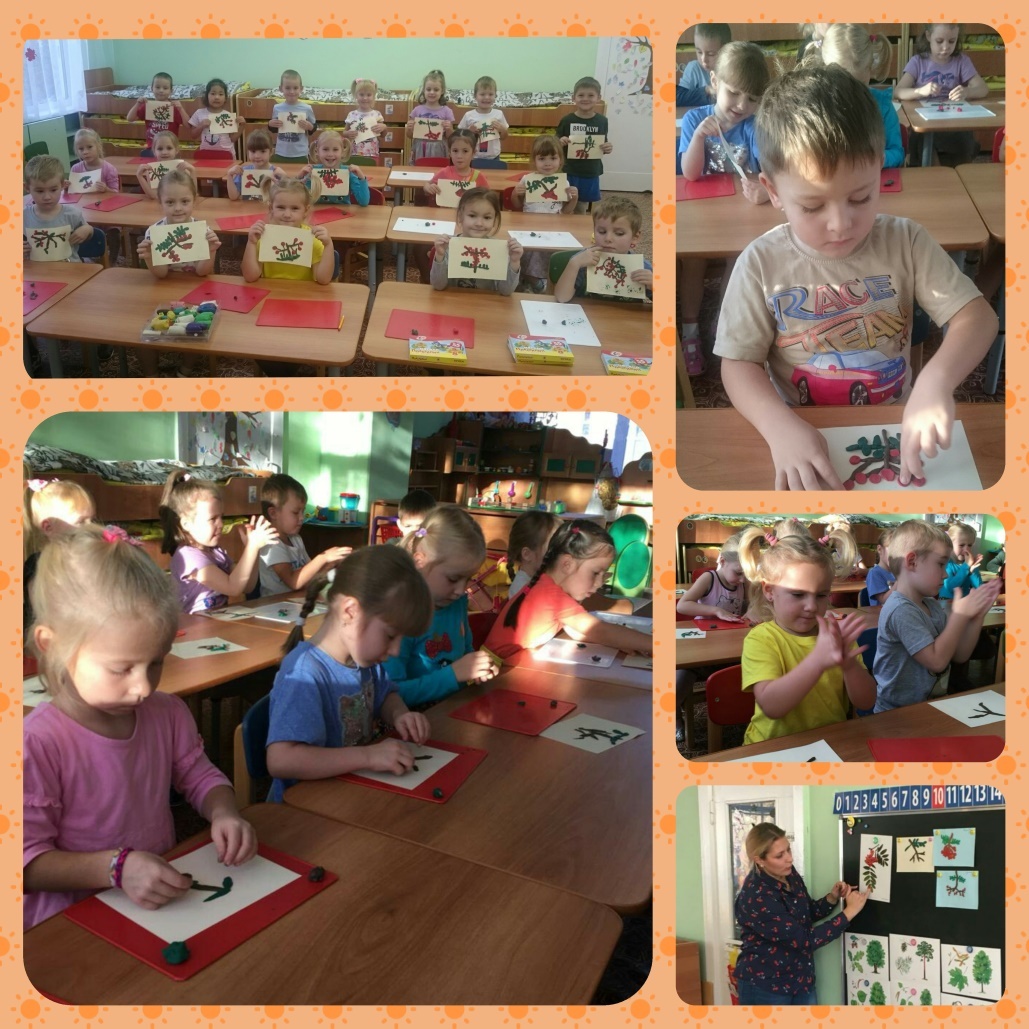 Выкладываем листочки.Из красного пластилина раскатываем шарики - получились ягоды рябины.Получилась вот такая ветка рябины с кистью ягод.